Prior to submitting a request for emergency access to waiver services the CSB should thoroughly explore the availability of slots at the CSB and if there are other resources that could be sought to support this individual.  Emergency Slots are typically loaned and must be repaid.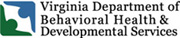 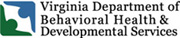  Child Protective Services has substantiated abuse/neglect against the primary caregiver and has removed the individual from the home.   Adult Protective Services has found that the individual needs and accepts protective services.   Adult Protective Services has not found abuse/neglect, but corroborating information from other sources (agencies) indicate that there is an inherent risk present and there are no other caregivers available to provide support services to the individual. Death of primary caregiver or lack of alternative caregiver, coupled with the individual's inability to care for him/herself and danger to self or others without supports. An individual who transitioned from one of the DD Waivers to the Medicaid Works program who chooses to resume DD Waiver services.Comments: Please forward this form to emergency_slot_request@dbhds.virginia.gov via secure email.NOTE: Individuals and family/caregivers shall have the right to appeal the application of the emergency criteria to their circumstances pursuant to 12 VAC 30-110.  All notifications of appeal shall be submitted to DMAS. Additional information about emergency slots may be found in the DD waivers’ emergency regulations at 12VAC30-120-580. Date:  Referring CSB: Support Coordinator/Case Manager: Address: Phone: Email: Referring CSB: Support Coordinator/Case Manager: Address: Phone: Email: Referring CSB: Support Coordinator/Case Manager: Address: Phone: Email: Who at Central Office has been assisting you with this referral? Referring CSB: Support Coordinator/Case Manager: Address: Phone: Email: Referring CSB: Support Coordinator/Case Manager: Address: Phone: Email: Referring CSB: Support Coordinator/Case Manager: Address: Phone: Email: Individual:   Date of Birth:  Medicaid Number:   Current Address: Individual:   Date of Birth:  Medicaid Number:   Current Address: Individual:   Date of Birth:  Medicaid Number:   Current Address: AR/Guardian: Address: Phone: Email: If Applicable Discharge Date from Training Center: If Applicable Discharge Date from Training Center: Current Funding Support: Current Residential Status: Services UtilizedServices UtilizedServices UtilizedServices UtilizedCrisis services/REACH provided and resultCrisis services/REACH provided and resultCommunity Options that have been explored and Result (include dates of contacts)Community Options that have been explored and Result (include dates of contacts)ConsultationsDateRecommendationsResultConsultation has been completed with CRC.RST Referral Consultation has been completed with REACH; if referral is due to behavioral issuesPresenting Concern and Reason for Referral(What is being requested and why is this an emergency?)DD DiagnosisMedical Diagnoses Medical Diagnoses Most Recent Evaluation/sPsychiatric  DiagnosesPhysician/sMedication/sRecent History:Recent History:Summary of Current Plan:Summary of Current Plan:Type of waiver slot being requested:Please explain why the above selected waiver is the most appropriate for the individual and why another waiver was not considered.Next Scheduled WSAC:Has a provider been identified?Is the individual on Waiting List?Name of providerPriority LevelDate provider can begin providing supports.Emergency access to waiver services is subject to available funding and a finding of eligibility for waiver services.  Eligible individuals may currently be on the Priority 1, 2, or 3 waiting lists or may be newly known as needing supports resulting from an emergent situation.  Please indicate below which emergency access criteria the individual meets.Emergency access to waiver services is subject to available funding and a finding of eligibility for waiver services.  Eligible individuals may currently be on the Priority 1, 2, or 3 waiting lists or may be newly known as needing supports resulting from an emergent situation.  Please indicate below which emergency access criteria the individual meets.Emergency access to waiver services is subject to available funding and a finding of eligibility for waiver services.  Eligible individuals may currently be on the Priority 1, 2, or 3 waiting lists or may be newly known as needing supports resulting from an emergent situation.  Please indicate below which emergency access criteria the individual meets.Emergency access to waiver services is subject to available funding and a finding of eligibility for waiver services.  Eligible individuals may currently be on the Priority 1, 2, or 3 waiting lists or may be newly known as needing supports resulting from an emergent situation.  Please indicate below which emergency access criteria the individual meets.